                                                                                       ПРОЕКТ	внесен временно исполняющим                                                                          полномочия Главы Тутаевского                                                              муниципального районаМ.К.Новиковой                                                                                                                                   ________________________(подпись)«___»____________ 20___г.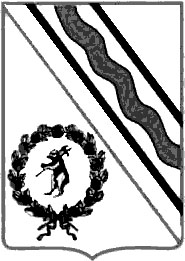 Муниципальный СоветТутаевского муниципального районаРЕШЕНИЕот ________________ № _____г. Тутаевпринято на заседанииМуниципального СоветаТутаевского муниципального района_____________________________О бюджете Тутаевского муниципального района на 2019 год и на плановый период 2020-2021 годов В соответствии с Бюджетным кодексом Российской Федерации, Положением о бюджетном устройстве и бюджетном процессе в Тутаевском муниципальном районе, утвержденным решением Муниципального Совета ТМР от 28.09.2012 №116-г, Муниципальный Совет Тутаевского муниципального района  решил:1. Утвердить основные характеристики бюджета Тутаевского муниципального района на 2019 год:общий объем доходов бюджета района в сумме 1 955 614 667 рублей, в том числе объем межбюджетных трансфертов, получаемых из других бюджетов бюджетной системы Российской Федерации в сумме 1 739 522 667 рублей; общий объем расходов бюджета района в сумме 1 955 614 667 рублей. 2. Утвердить основные характеристики бюджета Тутаевского муниципального района на плановый период 2020-2021годов:общий объем доходов бюджета района на 2020 год в сумме 1 726 690 036 рублей, в том числе объем межбюджетных трансфертов, получаемых из других бюджетов бюджетной системы Российской Федерации в сумме 1 499 211 036 рублей;общий объем расходов бюджета района на 2020 год в сумме 1 726 690 036 рублей, в том числе условно утвержденные расходы в сумме 13 991 900 рублей;общий объем доходов бюджета района на 2021 год в сумме 1 508 427 725 рублей, в том числе объем межбюджетных трансфертов, получаемых из других бюджетов бюджетной системы Российской Федерации в сумме 1 283 956 725 рублей;общий объем расходов бюджета района на 2021 год в сумме 1 508 427 725 рублей, в том числе условно утвержденные расходы в сумме 17 463 400 рублей.3. Утвердить: - прогнозируемые доходы бюджета Тутаевского муниципального района в соответствии с классификацией доходов бюджетов Российской Федерации на 2019 год согласно приложению 1 к настоящему решению; - прогнозируемые доходы бюджета Тутаевского муниципального района в соответствии с классификацией доходов бюджетов Российской Федерации на плановый период 2020 - 2021 годов согласно приложению 2 к настоящему решению;- расходы бюджета Тутаевского муниципального района по разделам и подразделам классификации расходов бюджетов Российской Федерации на 2019 год согласно приложению 3 к настоящему решению;- расходы бюджета Тутаевского муниципального района по разделам и подразделам классификации расходов бюджетов Российской Федерации на плановый период 2020 - 2021 годов согласно приложению 4 к настоящему решению;- источники внутреннего финансирования дефицита бюджета Тутаевского муниципального района на 2019 год согласно приложению 5 к настоящему решению;- источники внутреннего финансирования дефицита бюджета Тутаевского муниципального района на плановый период 2020 - 2021 годов согласно приложению 6 к настоящему решению.4. Утвердить общий объем бюджетных ассигнований, направляемых на исполнение публичных нормативных обязательств:на 2019 год - в сумме 391 786 462 рубля;на 2020 год - в сумме 364 115 841 рубль;на 2021 год - в сумме 366 760 805 рублей.5. Утвердить объем бюджетных ассигнований дорожного фонда Тутаевского муниципального района:на 2019 год - в сумме 20 914 230 рублей;на 2020 год - в сумме 22 202 530 рублей;на 2021 год - в сумме 26 106 270 рублей.6. Утвердить резервный фонд Администрации Тутаевского муниципального района:на 2019 год в сумме 3 000 000 рублей;на 2020 год в сумме 3 000 000 рублей;на 2021 год в сумме 3 000 000 рублей.Средства резервного фонда Администрации Тутаевского муниципального района направляются на финансовое обеспечение непредвиденных расходов, в том числе на проведение аварийно-восстановительных работ и иных мероприятий, связанных с ликвидацией последствий стихийных бедствий и других чрезвычайных ситуаций.7. Установить предельный объем муниципального долга:на 2019 год – в сумме 70 000 000 рублей;на 2020 год – в сумме 65 000 000 рублей;на 2021 год – в сумме 60 000 000 рублей.8. Установить верхний предел муниципального долга: по состоянию на  1 января 2020 года – в сумме 1 250 000 рублей, в том числе верхний предел долга по муниципальным гарантиям – в сумме 0  рублей;по состоянию на  1 января 2021 года – в сумме 1 250 000 рублей, в том числе верхний предел долга по муниципальным гарантиям – в сумме 0 рублей;по состоянию на  1 января 2022 года – в сумме 1 250 000 рублей, в том числе верхний предел долга по муниципальным гарантиям – в сумме 0 рублей.9. Установить предельный объем муниципальных заимствований:на 2019 год – в сумме 1 250 000 рублей;на 2020 год – в сумме 1 250 000 рублей;на 2021 год – в сумме 1 250 000 рублей.10. Установить объем расходов на обслуживание муниципального долга:на 2019 год – в сумме 400 000 рублей;на 2020 год – в сумме 200 000  рублей;на 2021 год – в сумме 200 000 рублей.11. Утвердить Программу муниципальных внутренних заимствований Тутаевского муниципального района:1)  на 2019 год согласно приложению 7 к настоящему решению;2) на плановый период 2020 - 2021 годов согласно приложению 8 к настоящему решению.12. Установить, что предоставление муниципальных гарантий Тутаевского муниципального района в 2019 году и плановом периоде 2020-2021 годов не планируется.13. Утвердить перечень главных администраторов  доходов бюджета  Тутаевского муниципального района  и доходов бюджета городского поселения Тутаев и закрепить за ними источники доходов бюджета Тутаевского муниципального района и источники доходов бюджета городского поселения Тутаев согласно приложению 9 к настоящему решению.14. Утвердить нормативы распределения доходов между бюджетом Тутаевского муниципального района, бюджетом городского поселения Тутаев и бюджетами Константиновского, Артемьевского, Чебаковского и Левобережного сельских поселений на 2019 год и на плановый период 2020-2021 годов согласно приложению 10 к настоящему решению.15. Утвердить  перечень главных администраторов источников финансирования дефицита бюджета Тутаевского муниципального района и закрепить за ними источники внутреннего финансирования дефицита бюджета Тутаевского муниципального района согласно приложению 11 к настоящему решению.16. Утвердить ведомственную структуру расходов бюджета Тутаевского муниципального района: 1) на 2019 год согласно приложению 12 к настоящему решению; 2) на плановый период 2020 - 2021 годов согласно приложению 13 к настоящему решению.17. Утвердить распределение бюджетных ассигнований по программам и непрограммным расходам бюджета Тутаевского муниципального района:1) на 2019 год согласно приложению 14 к настоящему решению;2) на плановый период 2020 - 2021 годов согласно приложению 15 к настоящему решению.18. Утвердить общий объем дотаций бюджетам поселений Тутаевского муниципального района на выравнивание бюджетной обеспеченности:-на 2019 год в сумме 56 258 000 рублей, в том числе из районного фонда финансовой поддержки поселений Тутаевского муниципального района в сумме 337 000 рублей;-на 2020 год в сумме 2 865 000 рублей, в том числе из районного фонда финансовой поддержки поселений Тутаевского муниципального района в сумме 200 000 рублей.Утвердить распределение дотаций бюджетам поселений Тутаевского муниципального района:1) на 2019 год согласно приложению 16 к настоящему решению; 2) на плановый период 2020 - 2021 годов согласно приложению 17 к настоящему решению.Установить критерий выравнивания финансовых возможностей бюджетов сельских поселений, входящих в состав Тутаевского муниципального района, на 2019 год равным 2,113. 19. Утвердить общий объем субвенций бюджетам поселений Тутаевского муниципального района:-на 2019 год в сумме 811 436 рублей;-на 2020 год в сумме 817 269 рублей;-на 2021 год в сумме 845 481 рубль.Установить, что распределение субвенций бюджетам поселений Тутаевского муниципального района осуществляется в порядке и на условиях, определенных законодательством Российской Федерации, Ярославской области.Утвердить распределение субвенций бюджетам поселений Тутаевского муниципального района:1) на 2019 год согласно приложению 18 к настоящему решению;2) на плановый период 2020 - 2021 годов согласно приложению 19 к настоящему решению.         20. Утвердить общий объем иных межбюджетных трансфертов бюджетам поселений Тутаевского муниципального района:- на 2019 год – в сумме 6 000 000 рублей.Установить, что распределение иных межбюджетных трансфертов бюджетам поселений Тутаевского муниципального района осуществляется в порядке и на условиях, определенных законодательством Российской Федерации, Ярославской области и муниципальными правовыми актами Администрации Тутаевского муниципального района.Утвердить распределение иных межбюджетных трансфертов бюджетам поселений Тутаевского муниципального района на 2019 год согласно приложению 20 к настоящему решению.21. Предоставить на 2019 год и плановый период 2020-2021 годов в соответствии с пунктом 1 статьи 78 Бюджетного кодекса Российской Федерации  юридическим лицам (за исключением субсидий муниципальным учреждениям), индивидуальным предпринимателям, физическим лицам – производителям товаров, работ, услуг из бюджета Тутаевского муниципального района следующие субсидии:- на возмещение части затрат организациям любых форм собственности и индивидуальным предпринимателям, занимающимся доставкой товаров в отдаленные сельские населенные пункты;- на предоставление бесплатного проезда лицам, находящимся под диспансерным наблюдением в связи с туберкулезом, и больным туберкулезом, за счет средств областного бюджета;- на предоставление бесплатного проезда детям из многодетных семей, за счет средств областного бюджета;- на возмещение части затрат сельхозтоваропроизводителям на содержание маточного поголовья овец романовской породы;- на возмещение части затрат сельхозтоваропроизводителям на реализованное молоко;- на возмещение затрат по пассажирским перевозкам внутримуниципальным транспортом общего пользования.Установить, что указанные в настоящем пункте субсидии юридическим лицам, индивидуальным предпринимателям, а также физическим лицам - производителям товаров, работ, услуг предоставляются в случаях и порядке, предусмотренных настоящим решением и принимаемыми в соответствии с ним муниципальными правовыми актами Администрации Тутаевского муниципального района.22. Предусмотреть в соответствии с пунктом 7 статьи 78 Бюджетного кодекса Российской Федерации на 2019 год бюджетные ассигнования на предоставление грантов в форме субсидий на выплату  вознаграждения сельхозтоваропроизводителям - победителям конкурса.Порядок предоставления указанных субсидий устанавливается муниципальными правовыми актами Администрации Тутаевского муниципального района. 23. Предоставить в соответствии с пунктом 2 статьи 78.1 Бюджетного кодекса Российской Федерации  на 2019 год и на плановый период 2020-2021 годов социально ориентированным некоммерческим организациям, не являющимися муниципальными учреждениями, из бюджета Тутаевского муниципального района следующие субсидии:-  на реализацию проектов в рамках исполнения муниципальной программы «Поддержка гражданских инициатив, социально ориентированных некоммерческих организаций и территориального общественного самоуправления Тутаевского муниципального района»;- на реализацию основных общеобразовательных программ начального общего, основного общего и среднего общего образования некоммерческим образовательным организациям, осуществляющих лицензированную образовательную деятельность по основным общеобразовательным программам;- на обеспечение бесплатным питанием обучающихся некоммерческих образовательных организаций, осуществляющих лицензированную образовательную деятельность по основным общеобразовательным программам;- на оплату коммунальных услуг некоммерческим образовательным организациям, осуществляющих лицензированную образовательную деятельность по основным общеобразовательным программам;- на  компенсацию части расходов на проезд к месту учебы обучающихся некоммерческих образовательных организаций, осуществляющих лицензированную образовательную деятельность по основным общеобразовательным программам;- на реализацию проекта по обеспечению развития системы дополнительного образования детей посредством внедрения механизма персонифицированного финансирования в Тутаевском муниципальном районе.Порядок определения объема и предоставления указанных субсидий  устанавливается муниципальными правовыми актами Администрации Тутаевского муниципального района.24. Установить, что в случае невыполнения плановых показателей по доходной части бюджета Тутаевского муниципального района, средства бюджета района в первоочередном порядке направляются на выполнение бюджетных обязательств по социально значимым и другим первоочередным расходам в порядке, установленном муниципальным правовым актом Администрации Тутаевского муниципального района.25. При составлении и ведении кассового плана бюджета Тутаевского муниципального района департамент финансов администрации Тутаевского муниципального района обеспечивает в первоочередном порядке финансирование расходов, указанных в пункте 24 настоящего решения. По остальным расходам составление и ведение кассового плана производится с учетом прогнозируемого исполнения бюджета Тутаевского муниципального района.26. Установить, что безвозмездные поступления муниципальным казенным учреждениям от физических и юридических лиц (в том числе добровольные пожертвования), имеющие целевое назначение, поступившие в бюджет Тутаевского муниципального района сверх бюджетных ассигнований, утвержденных настоящим решением, направляются на увеличение расходов соответствующего муниципального казенного учреждения согласно их целевому назначению путем внесения изменений в сводную бюджетную роспись без внесения изменений в настоящее решение.27. Установить, что на сумму безвозмездных поступлений, имеющих целевое назначение, бюджетные ассигнования увеличиваются соответствующему главному распорядителю бюджетных средств, для последующего доведения в установленном порядке до конкретного казенного учреждения лимитов бюджетных обязательств, для осуществления целевых расходов в порядке, установленном департаментом финансов администрации Тутаевского муниципального района.28. Установить в соответствии с пунктом 8 статьи 217 Бюджетного кодекса Российской Федерации следующие основания для внесения изменений в сводную бюджетную роспись бюджета Тутаевского муниципального района в пределах объема бюджетных ассигнований, связанные с особенностями исполнения бюджета района и (или) перераспределения бюджетных ассигнований:1) перераспределение бюджетных ассигнований между видами источников финансирования дефицита бюджета Тутаевского муниципального района  в ходе исполнения бюджета Тутаевского муниципального района  в пределах общего объема бюджетных ассигнований по источникам финансирования дефицита бюджета Тутаевского муниципального района, предусмотренных на соответствующий финансовый год;2) перераспределение бюджетных ассигнований между задачами в пределах подпрограммы без изменения направления расходования средств бюджета Тутаевского муниципального района.   3) перераспределение бюджетных ассигнований между главными распорядителями средств бюджета Тутаевского муниципального района, разделами, подразделами, целевыми статьями (муниципальными программами и не программными направлениями деятельности), видами расходов классификации расходов бюджетов в связи с изменениями бюджетной классификации расходов бюджетов;4) перераспределение бюджетных ассигнований в пределах утвержденных главному распорядителю бюджетных средств объемов бюджетных ассигнований между разделами, подразделами, целевыми статьями, группами видов расходов в целях обеспечения установленного уровня софинансирования к средствам вышестоящих бюджетов;5) перераспределение бюджетных ассигнований в пределах утвержденных главному распорядителю бюджетных средств объемов бюджетных ассигнований между разделами, подразделами, целевыми статьями, группами видов расходов за счет экономии по использованию в текущем финансовом году бюджетных ассигнований при условии, что увеличение бюджетных ассигнований по соответствующей группе вида расходов не превышает десяти процентов; 6) уменьшение бюджетных ассигнований, предусмотренных главным распорядителям бюджетных средств:по результатам ревизий (проверок);на сумму экономии, образовавшейся в результате осуществления закупок товаров, работ, услуг для обеспечения муниципальных нужд.Установить, что средства, полученные от уменьшения бюджетных ассигнований, направляются на уменьшение дефицита бюджета Тутаевского муниципального района с соответствующим уменьшением бюджетных ассигнований по источникам финансирования дефицита бюджета Тутаевского муниципального района и (или) на погашение кредиторской задолженности прошлых лет по соответствующим главным распорядителям бюджетных средств.29. Настоящее решение вступает в силу с 01 января 2019 года.30. Опубликовать настоящее решение в Тутаевской массовой муниципальной газете «Берега».31. Контроль за исполнением настоящего решения возложить на постоянную комиссию Муниципального Совета по бюджету, финансам и налоговой политике (Романюк А.И.).Председатель Муниципального СоветаТутаевского муниципального района 			М.А.Ванюшкин Глава Тутаевскогомуниципального района                                                 Д.Р.Юнусов